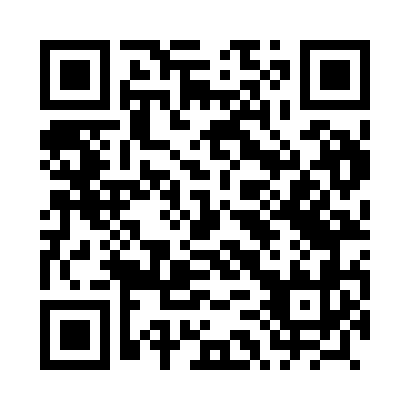 Prayer times for Wabienice, PolandWed 1 May 2024 - Fri 31 May 2024High Latitude Method: Angle Based RulePrayer Calculation Method: Muslim World LeagueAsar Calculation Method: HanafiPrayer times provided by https://www.salahtimes.comDateDayFajrSunriseDhuhrAsrMaghribIsha1Wed2:545:2212:475:548:1310:292Thu2:515:2012:475:558:1410:323Fri2:475:1812:465:568:1610:354Sat2:445:1612:465:568:1710:385Sun2:405:1512:465:578:1910:426Mon2:375:1312:465:588:2010:457Tue2:335:1112:465:598:2210:488Wed2:325:0912:466:008:2410:519Thu2:315:0812:466:018:2510:5310Fri2:305:0612:466:028:2710:5411Sat2:305:0512:466:038:2810:5512Sun2:295:0312:466:048:3010:5513Mon2:285:0112:466:058:3110:5614Tue2:285:0012:466:068:3310:5615Wed2:274:5912:466:078:3410:5716Thu2:274:5712:466:078:3610:5817Fri2:264:5612:466:088:3710:5818Sat2:264:5412:466:098:3910:5919Sun2:254:5312:466:108:4011:0020Mon2:254:5212:466:118:4111:0021Tue2:244:5012:466:128:4311:0122Wed2:244:4912:466:128:4411:0223Thu2:234:4812:466:138:4511:0224Fri2:234:4712:476:148:4711:0325Sat2:234:4612:476:158:4811:0326Sun2:224:4512:476:158:4911:0427Mon2:224:4412:476:168:5011:0528Tue2:224:4312:476:178:5211:0529Wed2:214:4212:476:188:5311:0630Thu2:214:4112:476:188:5411:0631Fri2:214:4012:476:198:5511:07